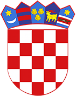 R  E  P  U  B  L  I  K  A    H  R  V  A  T  S  K  APOŽEŠKO-SLAVONSKA  ŽUPANIJAGRAD  POŽEGA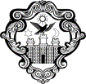 KLASA: 406-02/21-04/22URBROJ: 2177/01-01/01-21-6Požega, 13. srpnja 2021.Z A P I S N I K o otvaranju, pregledu i ocjeni ponuda u postupku jednostavne nabave nužnih radova na sanaciji objekata u vlasništvu Grada PožegeNaručitelj: 	Grad Požega, Trg Svetog Trojstva 1MB 02575957,OIB 95699596710tel.: 034/311-300, fax: 034/311-344Predmet nabave: 	Izvođenje nužnih radova na sanaciji objekata u vlasništvu Grada Požege Broj nabave:	JN-21/21 Procijenjena vrijednost nabave: 90.000,00 kuna bez PDV-aDatum, mjesto i vrijeme početkaotvaranja, pregleda i ocjene ponuda: Prostorije Grada Požege, Trg Svetog Trojstva 1, Požega13. srpnja 2021. godine u 9:00 sati.Povjerenstvo za pripremu i provedbu postupka JN:1.	Klara Miličević, dipl.iur., pročelnica Ureda gradonačelnika sa završenim specijalističkim programom izobrazbe u području javne nabave,2.	Tatjana Perutka, dipl.iur., savjetnica za javnu nabavu u Upravnom odjelu za samoupravu sa završenim specijalističkim programom izobrazbe u području javne nabave i 3.	Joakim Filić, struč.spec.oec, viši stručni suradnik za gospodarstvo i poduzetništvo u Upravnom odjelu za komunalne djelatnosti i gospodarenje.  Zahtjev za dostavu ponude dostavljen je sljedećim ponuditeljima:1.	PROMET GRAĐENJE d.o.o., Industrijska 28, 34000 Požega, OIB: 37123159229, promet@promet.hr2.	MAJSTOR BOBY j.d.o.o., Novljanska 35, Novo Selo, 34000 Požega, OIB: 94478259424, majstorboby@gmail.com3.	GRADNJA, obrt, vlasnik Ivica Stipić, Viškovci 1e, 34310 Pleternica, OIB: 69654089594, info@gradnja-stjepic.hr4.	GRAĐENJE MARKOVIĆ d.o.o., Grabić 41A, Grabić, 33520 Slatina, OIB: 61818565211,       Ivo Marković, gradjenje.markovic@gmail.com 5.	Z.D.S. ČOLIĆ" - STROJNO ŽBUKANJE, obrt, Stara Lipa 76, 34000 Požega, OIB: 16163631313,        vlasnik Čolić Stipo, zdscolic@gmail.com.hr 	    Uz navedene gospodarske subjekte i svi drugi zainteresirani gospodarski subjekti mogli su dostaviti svoje ponude u predmetnom postupku jednostavne nabave.Naziv i adrese sjedišta ponuditelja prema redoslijedu zaprimanja ponuda: Usporedni analitički prikaz traženih i danih dokaza koji se odnose na sposobnost ponuditeljaOcjena sposobnosti ponuditeljaOcjena prihvatljivosti ponuda sposobnih ponuditelja	Kriterij za izbor najpovoljnije ponude: NAJNIŽA CIJENAOdabir i obrazloženje o odabiru ponude, odnosno ne odabiru:Ovlašteni članovi stručnog Povjerenstva Naručitelja utvrđuju da je pristiglo dvije (2) ponude. Nakon pregleda i ocjene ponuda utvrđeno je da:ponuda PROMET GRAĐENJE d.o.o., Industrijska 28, 34000 Požega, (cijena: 140.950,00 kuna) je neprihvatljiva jer cijena iste prelazi planirana, tj. osigurana novčana sredstva naručitelja, iznos ponude je iznad procijenjene vrijednosti; nakon pregleda i ocjene pristigle ponude utvrđeno je da je ista neprihvatljiva jer je cijena ponude veća od procijenjene vrijednosti nabave. Analognom primjenom članka 295. stavka 1. Zakona, predmetna ponuda je odbijena tako da nije preostala niti jedna valjana ponuda.Sukladno prethodno navedenom utvrđeno je da su se stekli razlozi za poništenje postupka jednostavne nabave analognom primjenom članka 298. stavka 1. točke 8. Zakona, a koji propisuje da je javni naručitelj obvezan poništiti postupak nabave ako nakon isključenja ponuditelja ili odbijanja ponuda ne preostane nijedna valjana ponuda.Slijedom naprijed navedenoga predlaže se donošenje odluke o poništenju postupka predmetne jednostavne nabave, JN-21/21. Postupak pregleda i ocjene ponuda završio je 15. srpnja 2021. godine u 12:00 sati.POVJERENSTVO ZA PRIPREMU I PROVEDBU POSTUPKA R.B.Ponuditelj: naziv i adresa sjedišta1.PROMET GRAĐENJE d.o.o., Industrijska 28, 34000 PožegaTražena dokumentacijaza dokazivanje sposobnosti  i vrijednosni pokazatelji dokazaPROMET GRAĐENJE d.o.o., Industrijska 28, 34000 PožegaA) osnove isključenjaIzjava o nekažnjavanju da protiv gospodarskog subjekta niti osobe koje su članovi upravnog, upravljačkog ili nadzornog tijela ili imaju ovlasti zastupanja, donošenja odluka ili nadzora navedenog gospodarskog subjekta nije izrečena pravomoćna osuđujuća presuda+B) Plaćene dospjele porezne obveze i obveze za mirovinsko i zdravstveno osiguranjePotvrda Porezne uprave ili drugog nadležnog tijela u državi poslovnog nastana gospodarskog subjekta kojom se dokazuje da ne postoje osnove za isključenje+C) Poslovna sposobnostIzvod iz sudskog, obrtnog, strukovnog ili drugog odgovarajućeg registra države sjedišta gospodarskog subjekta ili Izjava s ovjerom potpisa kod nadležnog tijela.+Član zajednice ponuditelja-Podaci o ispravcima računskih grešaka, ako ih je bilo-OCJENA SPOSOBNOSTI PONUDITELJASastavni dijelovi ponudePopunjen i potpisan  Ponudbeni list+Troškovnik +Cijena ponude - bez PDV-a  u kn140.950,00PDV35.237,50Cijena ponude – sveukupno sa PDV-om u kn176.187,50